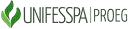 UNIVERSIDADE FEDERAL DO SUL E SUDESTE DO PARÁPRÓ-REITORIA DE ENSINO DE GRADUAÇÃO -PROEGDIRETORIA DE PLANEJ. E PROGRAMAS EDUCACIONAIS – DPPEDDIVISÃO DE PROGRAMAS EDUCACIONAIS - DIPEANEXO V – RESCISÃO DE TERMO DE COMPROMISSOPROGRAMA:PAPIM-Edital 03/2023-ProegComunicamos que a partir de     /     /      fica rescindido o Termo de Compromisso firmado na data  de      /       /       entre a Universidade Federal do Sul e Sudeste do Pará, representada pelo(a) docente(a) Coordenador(a) do Projeto 	_____ e pelo (a) discente apoiador _________________________________________, regularmente matriculado no curso de __________________________________________sob a Matrícula nº ______________       .Informamos que a referida bolsa foi encerrada na supracitada data pelo seguinte motivo: (  ) Por iniciativa da Unidade / IFES(   ) Situação irregular de matrícula do estudante(   ) Por iniciativa do estudante(   ) Outros:_______________E por estarem de inteiro e comum acordo com as condições e dizeres desta Rescisão as partes assinam-na em 03 vias de igual teor, cabendo a 1ª à Diretoria de Planejamento e Projetos Educacionais, a 2ª ao Discente e a 3ª à Coordenação do Projeto de Ensino. 	, 	de 	de 	.         Discente ApoiadorDocente Coordenador do Projeto